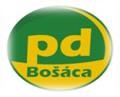 Cenník teľacieho mäsa od 28.09.2020                           Teľacie stehno                                    12,00€        10% DPH                        Teľacia roštenka nízka                      12,60€        10% DPH                         Teľacia roštenka vysoká                     9,20€        10% DPH                        Teľacia nožina                                       9,20€        10% DPH                        Teľacia slabina                                      6,70€        10% DPH                          Teľacia pravá sviečková                    24,00€        10% DPH                        Teľacia falošná sviečková                 16,10€        10% DPH                       Teľacie plece                                       11,20€        10% DPH                        Teľacia hruď-rebro                               5,00€        10% DPH                       Všetky ceny sú uvedené za 1kg s DPH.                        Ceny sa menia podľa aktuálnej ceny na trhu.                       Cenník je platný od 28.09.2020.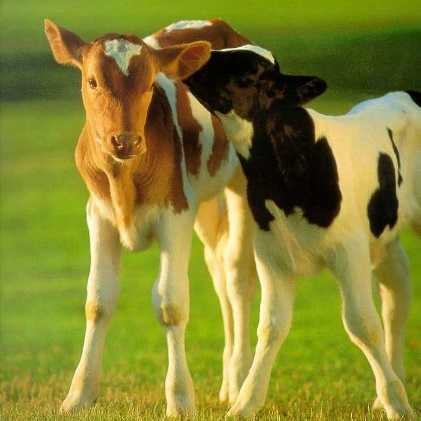 